PSHE Week Six – Keeping safe, managing behaviour and riskBystander – Someone who witnesses bullying, either in person or online, is a bystander. A bystander is somebody who is present when bullying is happening but not joining in.Label the roles the children have in this picture: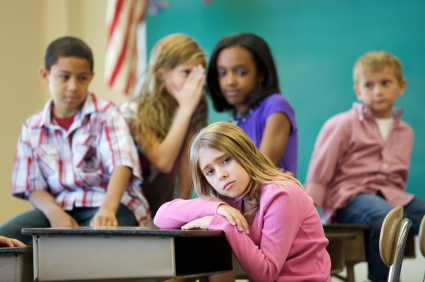 bystanderbullyvictimWhat should the bystanders do? Make a list.What should the bystanders do? Make a list.What is the easiest thing to do?What is the hardest thing to do?